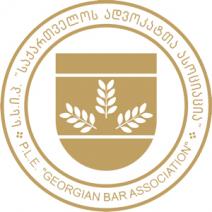                                 ს.ს.ი.პ.  საქართველოს ადვოკატთა ასოციაციის                                   ეთიკის კომისიის მიერ დადგენილი შეკითხვის ფორმა * სიმბოლოთი აღნიშნული ველები სავალდებულოა შესავსებად** შეავსეთ ასეთის არსებობის შემთხვევაშიპერსონალური მონაცემები კონფიდენციალურია და ხელმისაწვდომია მხოლოდ ეთიკის კომისიისათვის.შეკითხვაგთხოვთ, შეკითხვაში აღწეროთ:• ჰიპოთეტური ფაქტები;• შესაძლო ქმედება და არ მიუთითოთ კონკრეტული პირის საიდენტიფიკაციო მონაცემები.ადვოკატის სახელი, გვარი *სიითი № *სპეციალიზაცია: *საერთოსამოქალაქოსისხლიპირადი (საიდენ.) ნომერი *ძირითადი მისამართი*ფაქტობრივი ადგილსამყოფელი*ალტერნატიული მისამართი**სამუშაო ადგილი და მისამართი**სახლის ტელ.**სამსახურის ტელ.**მობილური*ელ.ფოსტა**